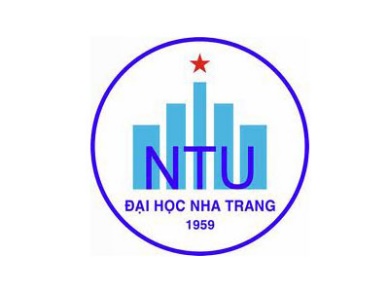 TRƯỜNG ĐẠI HỌC NHA TRANGKhoa/Viện: Công Nghệ Thực PhẩmBộ môn: Kỹ Thuật Hóa HọcĐỀ CƯƠNG CHI TIẾT HỌC PHẦN1. Thông tin về học phần:Tên học phần:						Tiếng Việt: THỰC HÀNH HÓA KEOTiếng Anh: Colloid Chemistry Laboratory Manual		Mã học phần:	CHE 378		Số tín chỉ: 1	Đào tạo trình độ: Đại học 					Học phần tiên quyết: Hóa  keo		2. Thông tin về GV: Họ và tên: Trần Thị Thảo Vy                                  Chức danh, học vị: Thạc sĩĐiện thoại: 				                        Email:	vyttt@ntu.edu.vnĐịa chỉ NTU E-learning:				Địa chỉ Google Meet:Địa điểm tiếp SV: Văn phòng bộ môn Kỹ Thuật Hóa Học, Tầng 9 Nhà Đa Năng 3. Mô tả học phần: Học phần tóm tắt lại các kiến thức cơ bản của môn học hóa lý hóa keo, trang bị cho sinh viên các kỹ năng phân tích các tính chất hóa lý của hệ keo và một số hợp chất cao phân tử. Cách chuẩn bị  và các phương pháp đánh giá các đặc tính của hệ nhũ tương.4. Mục tiêu: Giúp sinh viên hiểu rõ hơn các nội dung đã học trong học phần lý thuyết, nắm vững các kỹ năng cơ bản cần thiết để tiến hành phân tích các thông số hóa lý của hệ keo, rèn luyện kỹ năng làm việc nhóm, nghiêm túc thực hiện nội quy phòng thí nghiệm.5. Chuẩn đầu ra (CLOs): Sau khi học xong học phần, người học có thể: 	a) Sử dụng được một số dụng cụ, trang thiết bị thông dụng trong phòng thí nghiệm: nhớt kế Otvan, thiết bị đo pH,…	b) Tính toán được các số liệu pha chế dung dịch, chuẩn bị cho các thí nghiệm.	c) Vận dụng các kiến thức lý thuyết vào giải thích, tính toán để xác định các thông số hóa lý của các dung dịch, hệ keo và hệ nhũ tương6. Đánh giá kết quả học tập: 7. Tài liệu dạy học: 8. Kế hoạch dạy học:	 9. Yêu cầu đối với người học: - Thường xuyên cập nhật và thực hiện đúng kế hoạch dạy học, kiểm tra, đánh giá theo Đề cương chi tiết học phần trên hệ thống NTU E-learning lớp học phần;- Thực hiện đầy đủ và trung thực các nhiệm vụ học tập, kiểm tra, đánh giá theo Đề cương chi tiết học phần và hướng dẫn của GV giảng dạy học phần;-  Sinh viên tham gia trên 80 % số buổi học, vào học đúng giờ, nghiêm túc.-  Nộp bài báo cáo thực hành đúng hạn trên Elearning.Ngày cập nhật: 13/10/2021	GIẢNG VIÊN	CHỦ NHIỆM HỌC PHẦN	(Ký và ghi họ tên)	(Ký và ghi họ tên)TRƯỞNG BỘ MÔN(Ký và ghi họ tên)TT.Hoạt động đánh giáHình thức/công cụ đánh giáNhằm đạt CLOsTrọng số (%)1Đánh giá quá trìnhChuyên cần102Điểm trung bình các bài thực hànhViết báo cáo sau mỗi bài thí nghiệm / Nộp trên Elearninga, b, c403Thi cuối kỳTự luận/ Nộp trên Elearninga, b, c50TT.Tên tác giảTên tài liệuNăm xuất bảnNhà xuất bảnĐịa chỉ khai thác tài liệuMục đích sử dụngMục đích sử dụngTT.Tên tác giảTên tài liệuNăm xuất bảnNhà xuất bảnĐịa chỉ khai thác tài liệuTài liệu chínhTham khảo1Trần Quang Ngọc, Hoàng Thị Trang NguyênThực hành  Hóa keo2014x2PGS.TS. Nguyễn Thi Phương ThoaThực tập Hóa lý2002Đại học quốc gia TP.HCMThư viện trường ĐH Nha Trangx3TS. Trần Ngọc LanThực tập hóa lýĐại học KHTN TP.HCMThư viện trường KHTNx4PGS.TS Hà Thúc HuyHóa keo2000Đại học quốc gia TP HCMThư viện ĐH Nha TrangxTuần Nội dungNhằm đạt CLOsPhương pháp dạy họcNhiệm vụ của người học1 Điều chế nhũ tương bằng phương pháp phân tán và khảo sát quá trình chuyển tướng của nhũ tươngMục đíchTiến hành điều chế nhũ tương bằng phương pháp phân tán và khảo sát sự chuyển tướng của nhũ tương bằng cách thay đổi chất nhũ hóa.Kiến thức lý thuyết Nhũ  tương  là  hệ  phân  tán  thô  gồm  một  chất  lỏng phân  tán  trong  một  chất  lỏng khác, nghĩa là hai chất không trộn lẫn vào nhau. Hai phương pháp điều chế:  - Phương pháp phân tán.  - Phương pháp ngưng tụ hơi của một chất lỏng trong các chất lỏng khác. Dụng cụ hóa chấtTiến hành thực nghiệmĐiều chế nhũ tương  “dầu trong nước” Sự chuyển tướng của nhũ dịch. Câu hỏi chuẩn bịKết quảa, b, cGiảng dạy với thí nghiệm minh họa, và thảo luận qua Google meet- Sinh viên đọc tài liệu trước buổi học.- Theo dõi các thí nghiệm qua video và hình ảnh.- Viết báo cáo dựa trên các kết quả của bài thực hành, nộp qua Elearning2Hấp phụ trên ranh giới lỏng – rắnMục đíchKiến thức lý thuyếtQuá trình hấp phụCác mô hình hấp phụDụng cụ hóa chấtTiến hành thực nghiệmXác định nồng độ các chất sau hấp phụCâu hỏi chuẩn bịKết quảa, b, cGiảng dạy với thí nghiệm minh họa,và thảo luận qua Google meet- Sinh viên đọc tài liệu trước buổi học.- Theo dõi các thí nghiệm qua video và hình ảnh.- Viết báo cáo dựa trên các kết quả của bài thực hành, nộp qua Elearning3Điều chế một số hệ keoMục đíchKiến thức lý thuyếtDung dịch keoPhân loạiDụng cụ hóa chấtTiến hành thực nghiệmĐiều chế dung dịch keo ưa lỏngĐiều chế dung dịch keo kị lỏngĐiều chế dung dịch keo bằng phương pháp petit hóaCâu hỏi chuẩn bịKết quảa, b, cGiảng dạy với thí nghiệm minh họa, và thảo luận qua Google meet- Sinh viên đọc tài liệu trước buổi học.- Theo dõi các thí nghiệm qua video và hình ảnh.- Viết báo cáo dựa trên các kết quả của bài thực hành, nộp qua Elearning4Khảo sát tính bền của hệ keoMục đíchKiến thức lý thuyếtHiện tượng keo tụHiện tượng bảo vệDụng cụ hóa chấtTiến hành thực nghiệmChế tạo keo Fe(OH)3 bằng phản ứng thủy phânXác định ngưỡng keo tụ của keo Fe(OH)3 bằng Na2SO4Xác định số bảo vệ của gelatin đối với dung dịch keo Fe(OH)3Câu hỏi chuẩn bịKết quảa, b, cGiảng dạy với thí nghiệm minh họa, và thảo luận qua Google meet- Sinh viên đọc tài liệu trước buổi học.- Theo dõi các thí nghiệm qua video và hình ảnh.- Viết báo cáo dựa trên các kết quả của bài thực hành, nộp qua Elearning5Điểm đẳng điện của dung dịch proteinMục đíchKiến thức lý thuyếtĐiểm đẳng điệnCaseinDụng cụ hóa chấtTiến hành thực nghiệmPha các dung dịchĐo pH các dung dịchCâu hỏi chuẩn bịKết quảa, b, cGiảng dạy với thí nghiệm minh họa và thảo luận, qua Google meet- Sinh viên đọc tài liệu trước buổi học.- Theo dõi các thí nghiệm qua video và hình ảnh.- Viết báo cáo dựa trên các kết quả của bài thực hành, nộp qua Elearning6Độ nhớt của dung dịch cao phân tửMục đíchKiến thức lý thuyếtĐộ nhớt của dung dịch polymerXác định khối lượng phân tử lượng trung bình của polymer bằng phương pháp  đo độ nhớtDụng cụ hóa chấtTiến hành thực nghiệmPha các nồng độ dung dịch và đo độ nhớtCâu hỏi chuẩn bịKết quảa, b, cGiảng dạy với thí nghiệm minh họa, và thảo luận qua Google meet- Sinh viên đọc tài liệu trước buổi học.- Theo dõi các thí nghiệm qua video và hình ảnh.- Viết báo cáo dựa trên các kết quả của bài thực hành, nộp qua Elearning7Xác định khối lượng phân tử bằng phương pháp đo độ nhớtMục đíchXác định khối lượng phân tử của hợp chất cao phân tử bằng cách đo độ nhớtKiến thức lý thuyếtĐộ nhớt của dung dịch polymerXác định khối lượng phân tử trung bình của polymer bằng phương pháp đo độ nhớtDụng cụ hóa chấtTiến hành thực nghiệmPha các nồng độ dung dịch đo độ nhớt và tính phân tử lượng trung bình của polymer theo phương trình Mark-HouwinkCâu hỏi chuẩn bịKết quảa, b, cGiảng dạy với thí nghiệm minh họa, và thảo luận qua Google meet- Sinh viên đọc tài liệu trước buổi học.- Theo dõi các thí nghiệm qua video và hình ảnh.- Viết báo cáo dựa trên các kết quả của bài thực hành, nộp qua Elearning8Thi cuối kỳa, b, cVấn đáp và thảo luận Google meetSinh viên nộp báo cáo và vấn đáp           Trần Thị Thảo Vy
